Первенство Приволжского Федерального Округа среди юношей и девушекюноши, девушки (12-13 лет)юноши, девушки (14-15 лет)07.02.-12.02.2022 г.Республика Башкортостан, г.БелорецкГЛК «Мраткино»СПИСОК РЕГИОНОВ: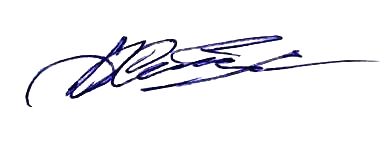 Главный судья                                                         Д.Н. Хлёсткиндм1.Кировская область42.Оренбургская область323.Приморский край34.Пермский край25.Самарская область236.Саратовская область137.Челябинская область18.Республика Башкортостан25369.Республика Татарстан32____________3456